Broughton Jewish Lunch Menu 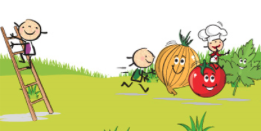 WEEK  ONE  27.1.20BAKED POTATO, SANDWICHES, FRESH FRUIT & VEGETABLES AVAILABLE DAILY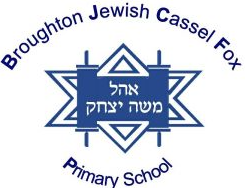 MondayTuesdayWedsThursdayFridayMain OptionCHICKENSAUSAGEMEATBALLSIN A TOMATOSAUCEFISH FINGERSFISH GOUJONSSHEPHERDS PIEVEGETARIANCORN SCHNITZEL VegetarianVEGETARIANCORN NUGGETSVEGETARIANBOLOGNAISEVEGETARIANSAUSAGE ROLLVEGETARIANBURGERVEGETARIANSAUSAGESideSWEETCORNPASTACARROTSRICEPICKLESCHIPSMIXED VEGMASHED POTATOPASTADessertCHOCOLATEKRISPIEFRUIT BARCAKEFRUIT BARBISCUIT